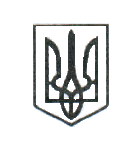 ЛЮБОТИНСЬКА МІСЬКА РАДА                                                            ХАРКІВСЬКА ОБЛАСТЬ                                                                                             СЕСІЯ ___ СКЛИКАННЯРІШЕННЯПро затвердження проєкту землеустрою та передачу у приватну власність земельної  ділянки гр. Гієвському Олегу Юрійовичу               Розглянувши заяву гр. Гієвського Олега Юрійовича, який зареєстрований за адресою: вул. ххххххх м. Харків, Харківської області  з проханням затвердити проєкт землеустрою щодо відведення земельної ділянки та передати у приватну власність земельну ділянку  загальною площею 0,0778 га для ведення особистого селянського господарства  в м. Люботин, вул. Підгірна,  Харківської області,  керуючись ст.ст. 26, 50 Закону України  «Про землеустрій», ст.ст. 12, 122, 186 Земельного Кодексу України, ст. 26 Закону України  «Про місцеве самоврядування   в Україні»,  Люботинська міська рада                                                          В И Р І Ш И Л А :1. Затвердити проєкт землеустрою щодо відведення земельної ділянки гр. Гієвському Олегу Юрійовичу для ведення особистого селянського господарства, за рахунок земель сільськогосподарського призначення в м. Люботин, вул. Підгірна, Харківської області.2.  Передати безоплатно у приватну власність гр. Гієвському Олегу Юрійовичу земельну ділянку (кадастровий номер 6311200000:27:020:0068) загальною площею  0,0778га  із  земель комунальної власності територіальної громади, категорії сільськогосподарського призначення для ведення особистого селянського господарства, розташовану за адресою: вул. Підгірна, м. Люботин, Харківської області.  3.  гр. Гієвському О.Ю.:3.1. Подати заяву про державну реєстрацію права власності на земельну ділянку відповідно до вимог чинного законодавства.3.2. Земельну ділянку використовувати за цільовим призначенням.4.  Територіальному органу із земельних ресурсів внести зміни до земельно-кадастрової документації.           5.   Контроль за виконанням даного рішення покласти на постійну депутатську комісію з питань містобудування, будівництва, земельних відносин та охорони природи.  Міський голова                                                                                 Леонід ЛАЗУРЕНКО____________________№___________________                  проєкт 